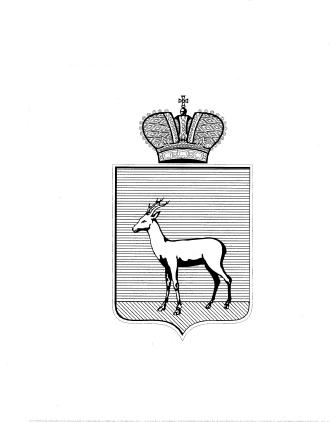 В целях создания и организации системы внутреннего обеспечения соответствия требованиям антимонопольного законодательства деятельности Администрации Железнодорожного внутригородского  района  городского  округа  Самара: 1. Утвердить прилагаемое Положение об организации в Администрации  Железнодорожного внутригородского района городского округа Самара системы внутреннего обеспечения соответствия требованиям антимонопольного законодательства (антимонопольный комплаенс) (далее - Положение).2. Должностным лицам Администрации Железнодорожного внутригородского  района  городского  округа  Самара обеспечить соблюдение требований Положения.3. Информационно-аналитическому отделу Администрации Железнодорожного внутригородского района городского округа Самара обеспечить размещение настоящего распоряжения на официальном сайте Администрации Железнодорожного внутригородского района городского округа Самара.4. Контроль за выполнением настоящего распоряжения оставляю за собой.              Глава Администрации Железнодорожного внутригородского    района городского округа Самара                                                    В.В.ТюнинА.А. Абрамов339 01 25     